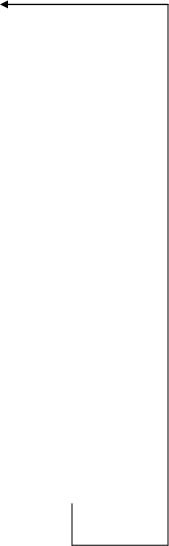 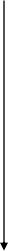 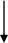 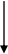 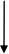 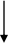 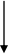 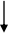 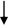 附件 2南华县应急管理局处理依申请公开信息流程图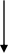 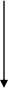 申请人提出申请难以确定 是否属于 公开范围说明暂缓公开的理由和依据能够当场答复的，当场予以答复；不能当场答复 的，自收到申请之日起 20 个工作日内予以答复。受理机构延长 20 个工作日内答复，并告知申请人。 所申请公开的信息涉及第三方权益的，征求第三方 意见所需时间不计算在上述规定的期限内。